INDICAÇÃO Nº 1183/2022Assunto: Solicita ao Sr. Prefeito Municipal, que determine ao setor competente, a troca de placa de nomenclatura, localizada na rua Vicente Logato, conforme especifica.Senhor Presidente:Este vereador foi procurado por moradores, a fim de contribuir para solucionar este problema intervindo junto ao departamento competente da municipalidade.A placa supracitada, localizada na rua Vicente Logato, próxima ao Rosita Futebol Clube, se encontra com nome apagado e danificada, assim causando muita dificuldade e transtornos para usuários da via. (Conforme foto em anexo).Tal medida se faz necessária, preventiva e de segurança, pois os moradores solicitam melhorias. INDICO, ao Sr. Prefeito Municipal, nos termos do Regimento Interno desta Casa de Leis, que se digne determinar ao setor competente a troca de placa de nomenclatura, localizada na rua Rosita Futebol Clube.SALA DAS SESSÕES, 05 de julho de 2022.HIROSHI BANDOVereador – PSD*Acompanha 01 (uma) foto.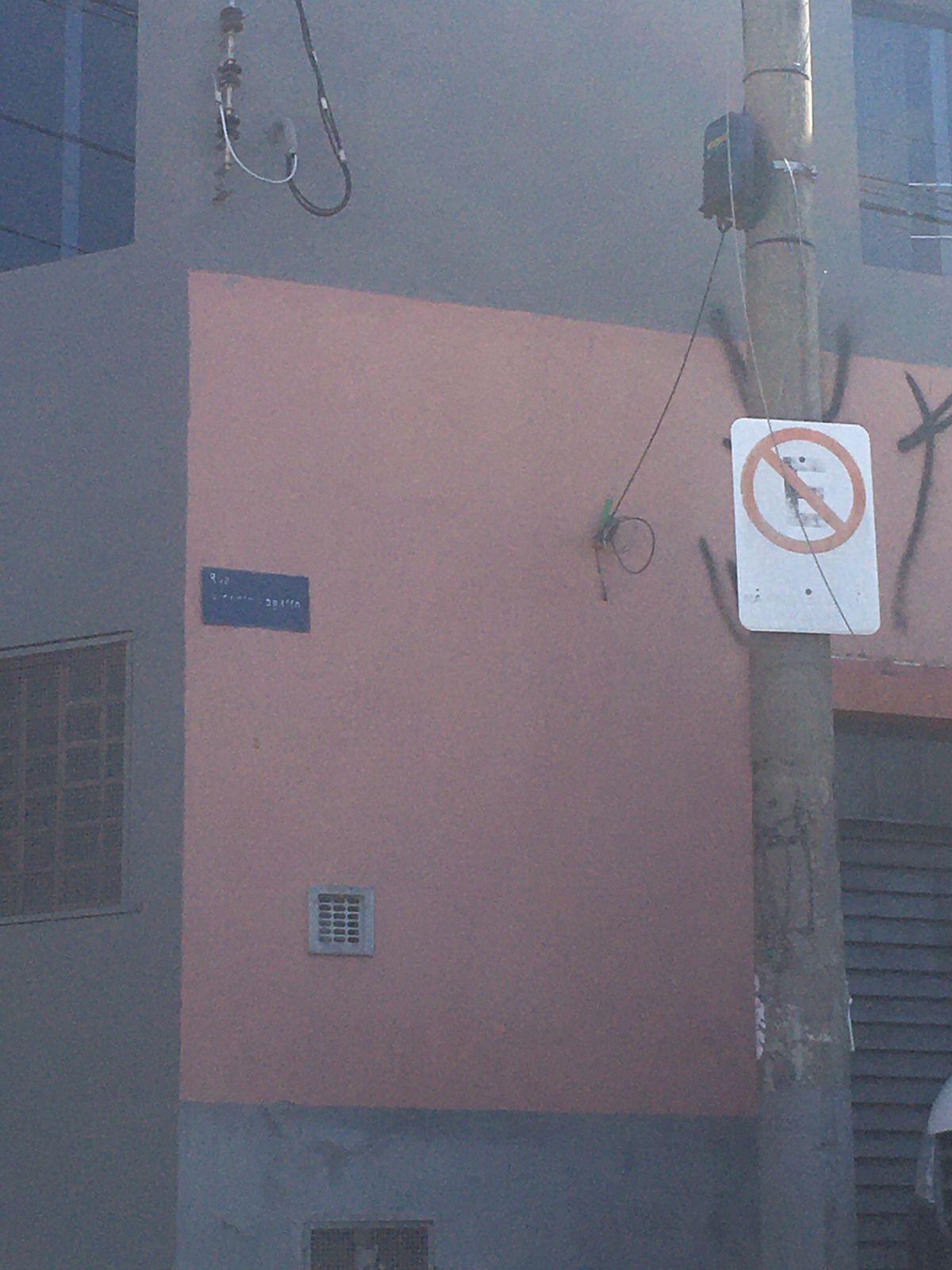 